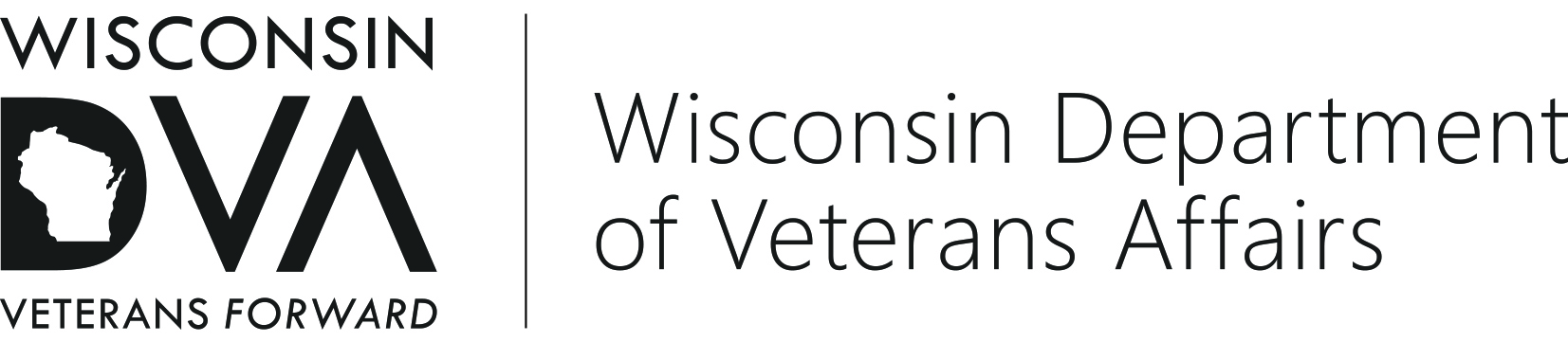 201 West Washington Avenue, P.O. Box 7843, Madison, WI 53707-7843(608) 266-1311 |  1-800-WIS-VETS (947-8387)REQUEST FOR VERIFICATION OF EMPLOYMENTREQUEST FOR VERIFICATION OF EMPLOYMENTPersonal information you provide may be used for secondary purposes [Privacy Law, s.15.04(1)(m)].Personal information you provide may be used for secondary purposes [Privacy Law, s.15.04(1)(m)].Instructions:
Lender — Complete items 1 through 7.  Have applicant complete item 8.  Forward directly to employer named in item 1.
Employer — Please complete either Part II or Part III as applicable.  Sign and return directly to lender named in item 2.Instructions:
Lender — Complete items 1 through 7.  Have applicant complete item 8.  Forward directly to employer named in item 1.
Employer — Please complete either Part II or Part III as applicable.  Sign and return directly to lender named in item 2.Instructions:
Lender — Complete items 1 through 7.  Have applicant complete item 8.  Forward directly to employer named in item 1.
Employer — Please complete either Part II or Part III as applicable.  Sign and return directly to lender named in item 2.Instructions:
Lender — Complete items 1 through 7.  Have applicant complete item 8.  Forward directly to employer named in item 1.
Employer — Please complete either Part II or Part III as applicable.  Sign and return directly to lender named in item 2.Instructions:
Lender — Complete items 1 through 7.  Have applicant complete item 8.  Forward directly to employer named in item 1.
Employer — Please complete either Part II or Part III as applicable.  Sign and return directly to lender named in item 2.Instructions:
Lender — Complete items 1 through 7.  Have applicant complete item 8.  Forward directly to employer named in item 1.
Employer — Please complete either Part II or Part III as applicable.  Sign and return directly to lender named in item 2.Part I - RequestPart I - RequestPart I - RequestPart I - RequestPart I - RequestPart I - Request1.	To (Name and address of employer)1.	To (Name and address of employer)2.	From (Name and address of lender)2.	From (Name and address of lender)2.	From (Name and address of lender)2.	From (Name and address of lender)3.	Signature of Lender4.	Title4.	Title4.	Title5.	Date6.	Lender’s Number
	(Optional)I have applied for a benefit and state that I am now or was formerly employed by you.  My signature below authorizes verification of this information.I have applied for a benefit and state that I am now or was formerly employed by you.  My signature below authorizes verification of this information.I have applied for a benefit and state that I am now or was formerly employed by you.  My signature below authorizes verification of this information.I have applied for a benefit and state that I am now or was formerly employed by you.  My signature below authorizes verification of this information.I have applied for a benefit and state that I am now or was formerly employed by you.  My signature below authorizes verification of this information.I have applied for a benefit and state that I am now or was formerly employed by you.  My signature below authorizes verification of this information.7.	Name and Address of Applicant (Include employee or badge number)7.	Name and Address of Applicant (Include employee or badge number)7.	Name and Address of Applicant (Include employee or badge number)8.	Signature of Applicant8.	Signature of Applicant8.	Signature of ApplicantPart II - Verification of Present EmploymentPart II - Verification of Present EmploymentPart II - Verification of Present EmploymentPart II - Verification of Present EmploymentPart II - Verification of Present EmploymentPart II - Verification of Present EmploymentEmployment DataPay DataPay DataPay DataPay DataPay Data9.	Applicant’s Date of Employment12A.	Current Base Pay (enter Amount and Check12A.	Current Base Pay (enter Amount and Check12A.	Current Base Pay (enter Amount and Check12C.	For Military Personnel Only12C.	For Military Personnel Only	Period)		Annual		Hourly	Period)		Annual		Hourly	Period)		Annual		HourlyPay GradePay Grade				Monthly		Other				Monthly		Other				Monthly		OtherTypeMonthly Amount10.	Present Position$__________		Weekly		(Specify)$__________		Weekly		(Specify)$__________		Weekly		(Specify)Base Pay$12B.  Earnings12B.  Earnings12B.  EarningsRations$11.	Probability of Continued Employment
Type
Year to Date
Past YearFlight or
Hazard
$13.	If Overtime or Bonus is Applicable,Base Pay$$Clothing$	is its Continuance Likely?Overtime$$Quarters$	Overtime		Yes		NoCommissions$$Pro Pay$	Bonus		Yes		No
Bonus
$
$Overseas
or Combat
$14.	Remarks (If paid hourly, please indicate average hours worked each week during current and past year)14.	Remarks (If paid hourly, please indicate average hours worked each week during current and past year)14.	Remarks (If paid hourly, please indicate average hours worked each week during current and past year)14.	Remarks (If paid hourly, please indicate average hours worked each week during current and past year)14.	Remarks (If paid hourly, please indicate average hours worked each week during current and past year)14.	Remarks (If paid hourly, please indicate average hours worked each week during current and past year)Part III - Verification of Previous EmploymentPart III - Verification of Previous EmploymentPart III - Verification of Previous EmploymentPart III - Verification of Previous EmploymentPart III - Verification of Previous EmploymentPart III - Verification of Previous Employment15.	Dates of Employment16.	Salary/Wage at Termination Per (Year) (Month) (Week)	Base _________   Overtime _________   Commissions _________   Bonus _________16.	Salary/Wage at Termination Per (Year) (Month) (Week)	Base _________   Overtime _________   Commissions _________   Bonus _________16.	Salary/Wage at Termination Per (Year) (Month) (Week)	Base _________   Overtime _________   Commissions _________   Bonus _________16.	Salary/Wage at Termination Per (Year) (Month) (Week)	Base _________   Overtime _________   Commissions _________   Bonus _________16.	Salary/Wage at Termination Per (Year) (Month) (Week)	Base _________   Overtime _________   Commissions _________   Bonus _________17.	Reason for Leaving17.	Reason for Leaving18.	Position Held18.	Position Held18.	Position Held18.	Position Held19.	Signature of Employer20.	Title20.	Title20.	Title20.	Title21.	DateThe confidentiality of the information you have furnished will be preserved except where disclosure of this information is required by applicable law.  
The form is to be transmitted directly to the lender and is not be transmitted through the applicant or any other party.The confidentiality of the information you have furnished will be preserved except where disclosure of this information is required by applicable law.  
The form is to be transmitted directly to the lender and is not be transmitted through the applicant or any other party.The confidentiality of the information you have furnished will be preserved except where disclosure of this information is required by applicable law.  
The form is to be transmitted directly to the lender and is not be transmitted through the applicant or any other party.The confidentiality of the information you have furnished will be preserved except where disclosure of this information is required by applicable law.  
The form is to be transmitted directly to the lender and is not be transmitted through the applicant or any other party.The confidentiality of the information you have furnished will be preserved except where disclosure of this information is required by applicable law.  
The form is to be transmitted directly to the lender and is not be transmitted through the applicant or any other party.The confidentiality of the information you have furnished will be preserved except where disclosure of this information is required by applicable law.  
The form is to be transmitted directly to the lender and is not be transmitted through the applicant or any other party.